Seleção de Mestrado – 2021/2: Formulário de Inscrição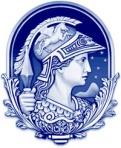 Universidade Federal do Rio de JaneiroPós-graduação em Química Biológica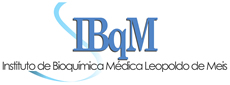 Informações PrincipaisInformações PrincipaisInformações PrincipaisInformações PrincipaisInformações PrincipaisInformações PrincipaisInformações Principais• Candidato(a): XXXXXXXXXXXXXXXXXXXXXXXXXXXX• Candidato(a): XXXXXXXXXXXXXXXXXXXXXXXXXXXX• Candidato(a): XXXXXXXXXXXXXXXXXXXXXXXXXXXX• Candidato(a): XXXXXXXXXXXXXXXXXXXXXXXXXXXX• Candidato(a): XXXXXXXXXXXXXXXXXXXXXXXXXXXX• Candidato(a): XXXXXXXXXXXXXXXXXXXXXXXXXXXX• Candidato(a): XXXXXXXXXXXXXXXXXXXXXXXXXXXX• Pai: XXXXXXXXXXXXXXXXXXXXXXXXXXXX• Pai: XXXXXXXXXXXXXXXXXXXXXXXXXXXX• Pai: XXXXXXXXXXXXXXXXXXXXXXXXXXXX• Mãe: XXXXXXXXXXXXXXXXXXXXXXXXXXXX• Mãe: XXXXXXXXXXXXXXXXXXXXXXXXXXXX• Mãe: XXXXXXXXXXXXXXXXXXXXXXXXXXXX• Mãe: XXXXXXXXXXXXXXXXXXXXXXXXXXXX• País de Origem: XXXXXXXXXXXXXXXXXXXXXXXXXXXX                                                                                                          • País de Origem: XXXXXXXXXXXXXXXXXXXXXXXXXXXX                                                                                                          • País de Origem: XXXXXXXXXXXXXXXXXXXXXXXXXXXX                                                                                                          • País de Origem: XXXXXXXXXXXXXXXXXXXXXXXXXXXX                                                                                                          • País de Origem: XXXXXXXXXXXXXXXXXXXXXXXXXXXX                                                                                                          • Estado Natural: XX• Estado Natural: XX• Nascimento: XX/XX/XXXX• Documento:  CPF  (    )      Passaporte  (    )                • Documento:  CPF  (    )      Passaporte  (    )                • Documento:  CPF  (    )      Passaporte  (    )                • Número: XXXXXXXXXXXX• Número: XXXXXXXXXXXX• Número: XXXXXXXXXXXX• Identidade: XXXXXXXXXX• Expedidor: XXXXXXXXXXXX• Expedidor: XXXXXXXXXXXX• Expedidor: XXXXXXXXXXXX• Expedição: XX/XX/XXXX• Expedição: XX/XX/XXXX• Estado: XX• Título de Eleitor: XXXXXXXXXXXX• Título de Eleitor: XXXXXXXXXXXX• Seção: XXXX• Seção: XXXX• Zona: XXXX• Zona: XXXX• Estado: XX• Se portador(a) de deficiência(s), especificá-la(s): XXXXXXXXXXXXXXXXXXXXXXXXXXXX• Se portador(a) de deficiência(s), especificá-la(s): XXXXXXXXXXXXXXXXXXXXXXXXXXXX• Se portador(a) de deficiência(s), especificá-la(s): XXXXXXXXXXXXXXXXXXXXXXXXXXXX• Se portador(a) de deficiência(s), especificá-la(s): XXXXXXXXXXXXXXXXXXXXXXXXXXXX• Se portador(a) de deficiência(s), especificá-la(s): XXXXXXXXXXXXXXXXXXXXXXXXXXXX• Se portador(a) de deficiência(s), especificá-la(s): XXXXXXXXXXXXXXXXXXXXXXXXXXXX• Se portador(a) de deficiência(s), especificá-la(s): XXXXXXXXXXXXXXXXXXXXXXXXXXXX• Possui dificuldade de participação por acesso remoto:        Sim  (    )    Não  (    )• Possui dificuldade de participação por acesso remoto:        Sim  (    )    Não  (    )• Possui dificuldade de participação por acesso remoto:        Sim  (    )    Não  (    )• Possui dificuldade de participação por acesso remoto:        Sim  (    )    Não  (    )• Possui dificuldade de participação por acesso remoto:        Sim  (    )    Não  (    )• Possui dificuldade de participação por acesso remoto:        Sim  (    )    Não  (    )• Possui dificuldade de participação por acesso remoto:        Sim  (    )    Não  (    )• Dificuldade(s) para o acesso remoto: XXXXXXXXXXXXXXXXXXXXXXXXXXXX• Dificuldade(s) para o acesso remoto: XXXXXXXXXXXXXXXXXXXXXXXXXXXX• Dificuldade(s) para o acesso remoto: XXXXXXXXXXXXXXXXXXXXXXXXXXXX• Dificuldade(s) para o acesso remoto: XXXXXXXXXXXXXXXXXXXXXXXXXXXX• Dificuldade(s) para o acesso remoto: XXXXXXXXXXXXXXXXXXXXXXXXXXXX• Dificuldade(s) para o acesso remoto: XXXXXXXXXXXXXXXXXXXXXXXXXXXX• Dificuldade(s) para o acesso remoto: XXXXXXXXXXXXXXXXXXXXXXXXXXXXEndereço e ContatoEndereço e ContatoEndereço e ContatoEndereço e ContatoEndereço e Contato• Endereço: XXXXXXXXXXXXXXXXXXXXXXXXXXXX• Endereço: XXXXXXXXXXXXXXXXXXXXXXXXXXXX• Endereço: XXXXXXXXXXXXXXXXXXXXXXXXXXXX• Endereço: XXXXXXXXXXXXXXXXXXXXXXXXXXXX• Endereço: XXXXXXXXXXXXXXXXXXXXXXXXXXXX• Bairro: XXXXXXXXXXXXXXXXXXXXXXXXXXXX• Bairro: XXXXXXXXXXXXXXXXXXXXXXXXXXXX• Bairro: XXXXXXXXXXXXXXXXXXXXXXXXXXXX• CEP: XXXXX-XXX• CEP: XXXXX-XXX• Município: XXXXXXXXXXXXXXXXXXXXXXXXXXXX• Município: XXXXXXXXXXXXXXXXXXXXXXXXXXXX• Município: XXXXXXXXXXXXXXXXXXXXXXXXXXXX• Município: XXXXXXXXXXXXXXXXXXXXXXXXXXXX• Estado: XX• E-mail: XXXXXXXXXXXXXXXXXXXXXXXXXXXX• Telefone: (XX) XXXX-XXXX• Celular: (XX) XXXXX-XXXX• Celular: (XX) XXXXX-XXXX• Celular: (XX) XXXXX-XXXXServiço Militar (Apenas Homens)Serviço Militar (Apenas Homens)Serviço Militar (Apenas Homens)• Certificado Militar: XXXXXXXXX• Órgão: XXXXXXXXXXXXXXXXXXXXXXXXXXXX• Estado: XX• Certificado de Dispensa: XXXXXXXXXXXX• Órgão: XXXXXXXXXXXXXXXXXXXXXXXXXXXX• Estado: XXVínculo Empregatício AtualVínculo Empregatício Atual• Possui Vínculo Empregatício:        Sim  (    )    Não  (    )• Tipo de Vínculo:           CLT  (    )      Servidor Público  (    )      • Instituição:         Instituição de Ensino e Pesquisa  (    )      Empresa Pública ou Estatal  (    )      Empresa Privada  (    )      Outros  (    )            • Instituição:         Instituição de Ensino e Pesquisa  (    )      Empresa Pública ou Estatal  (    )      Empresa Privada  (    )      Outros  (    )            • Nome da Instituição: XXXXXXXXXXXXXXXXXXXXXXXXXXXX• Nome da Instituição: XXXXXXXXXXXXXXXXXXXXXXXXXXXX• Ocupação (Cargo/Função): XXXXXXXXXXXXXXXXXXXXXXXXXXXX• Ocupação (Cargo/Função): XXXXXXXXXXXXXXXXXXXXXXXXXXXXPolítica de Ações Afirmativas• Assinale a sua opção quanto à participação do percentual de bolsas da Política de Acesso Afirmativo     (   ) Não concorrer ao percentual de bolsas da Política de Acesso Afirmativo.(   ) Concorrer ao percentual de bolsas da Política de Acesso Afirmativo destinado a candidatos indígenas.(   ) Concorrer ao percentual de bolsas da Política de Acesso Afirmativo destinado a candidatos negros.(   ) Concorrer ao percentual de bolsas da Política de Acesso Afirmativo destinado a candidatos trans.(   ) Concorrer ao percentual de bolsas da Política de Acesso Afirmativo destinado a candidatos com deficiência.Bolsa de Estudo AtualBolsa de Estudo Atual• Possui Bolsa de Estudo:        Sim  (    )    Não  (    )• Período da Bolsa: XX/XX/XXXX a XX/XX/XXXX      • Agência de Fomento: XXXXXXXXXXXXXXXXXXXXXXXXXXXX• Agência de Fomento: XXXXXXXXXXXXXXXXXXXXXXXXXXXXMestrado Anterior – Bolsa de EstudoMestrado Anterior – Bolsa de Estudo• Mestrado Anterior Concluído:        Sim  (    )    Não  (    )• Possuiu Bolsa de Estudo:        Sim  (    )    Não  (    )• Período da Bolsa: XX/XX/XXXX a XX/XX/XXXX      • Agência de Fomento: XXXXXXXXXXXXXXXXXXXXXXXXXXXXGraduaçãoGraduaçãoGraduação• Nome do Curso: XXXXXXXXXXXXXXXXXXXXXXXXXXXX                                                                                            • Nome do Curso: XXXXXXXXXXXXXXXXXXXXXXXXXXXX                                                                                            • Nome do Curso: XXXXXXXXXXXXXXXXXXXXXXXXXXXX                                                                                            • Instituição: XXXXXXXXXXXXXXXXXXXXXXXXXXXX• Instituição: XXXXXXXXXXXXXXXXXXXXXXXXXXXX• Instituição: XXXXXXXXXXXXXXXXXXXXXXXXXXXX• País: XXXXXXXXXXXXXXXXXXXXXXXXXXXX• País: XXXXXXXXXXXXXXXXXXXXXXXXXXXX• Estado: XX • Graduação Concluída:  Sim  (     )      Não  (     )• Previsão de Conclusão: XX/XX/XXXX• Previsão de Conclusão: XX/XX/XXXXSeleção de Mestrado• Área de Concentração desejada:       Química Biológica  (     )      Educação, Difusão e Gestão em Biociências   (     )• Solicita Bolsa durante o curso:              Sim  (     )                         Não  (     )                         Via Orientador  (     )  • Orientador(a): XXXXXXXXXXXXXXXXXXXXXXXXXXXX• Programa do IBqM ao qual o(a) Orientador(a) é vinculado(a):    PBBC  (   )     PBE  (   )     PBMB  (   )     PEGeD  (   )     PG  (   )     PO  (   )   